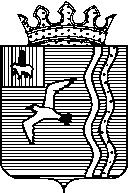 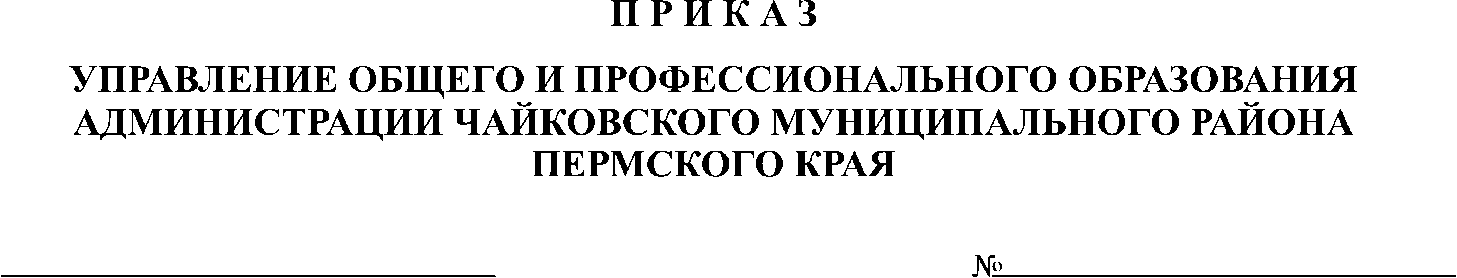 ┌                                                             ┐Об итогах муниципальной экологической акции«Всемирный день воды»В соответствии с приказом Управления О и ПО от 21.02.2017.№ 07-01-05-143 «О проведении муниципальной экологической акции «Всемирный день воды» с 13 по 24 марта 2017 года МАУ ДО «Станция детского, юношеского туризма и экологии» г. Чайковского была организована и проведена муниципальная экологическая акция «Всемирный день воды», в рамках которой были проведены следующие мероприятия: Молодёжный фотоквест, посвящённого Всемирному дню воды, конкурс плакатов «Сохраним воду вместе», конкурс фотографий «Пейзажи родного края». Всего в акции приняло участие более 100 человек.ПРИКАЗЫВАЮ: Утвердить итоги молодёжного фотоквеста, посвящённого Всемирному дню воды (Приложение 1).Утвердить итоги конкурса плакатов «Сохраним воду вместе» (Приложение 2).Утвердить итоги конкурса фотографий «Пейзажи родного края» (Приложение 3). Рекомендовать руководителям образовательных учреждений поощрить педагогов (воспитателей), организовавших участие учащихся в мероприятии.5. Контроль за исполнением приказа возложить на главного      специалиста отдела О и ДО Управления О и ПО Воронину Ю.С.Начальник Управления О и ПО                                                      Е.М. ОстренкоПРИЛОЖЕНИЕ 1к приказу Управления О и ПО                                                         от 31.03.2017. № 07-01-05-Итоговый протокол молодёжного фотоквеста, посвящённого Всемирному дню водыЖюри:Самочкова М.Б., начальник комитета по охране окружающей среды и природопользованию администрации Чайковского муниципального районаМакаров С.В., специалист по связям с общественностью филиала ПАО «РусГидро - «Воткинская ГЭС»Шабурова Н.Ф., педагог дополнительного образования МАУ ДО СДЮТЭ	ПРИЛОЖЕНИЕ 2к приказу Управления О и ПО                                                         от 31.03.2017. № 07-01-05-Итоговый протокол конкурса плакатов «Сохраним воду вместе» Жюри:Самочкова М.Б, начальник комитета по охране окружающей среды и природопользованию администрации Чайковского муниципального районаВоронина Ю.С., главный специалист отдела общего и дополнительного образования Управления общего и профессионального образования администрации Чайковского муниципального районаЛюбова Н.А., старший методист МАУ ДО СДЮТЭПРИЛОЖЕНИЕ 3к приказу Управления О и ПО                                                         от 31.03.2017. № 07-01-05-Итоговый протокол конкурса фотографий «Пейзажи родного края»Номинация «Вода глазами детей»Жюри: Брагин М.П., Заслуженный художник Российской Федерации;Макаров С.В., специалист по связям с общественностью филиала ПАО «РусГидро - «Воткинская ГЭС»;Фишер Н.Н., член международного союза художников, член регионального представительства Краевой общественной организации «Зелёная планета».№КомандаРуководительОУБаллыМесто1Камский источникДевятова М.П.ООШОТ34,312Н2ОВьялицын В.Г.ООШОТ31,623ОтражениеУдовиченко Л.В.СДЮТЭ2934ВодолейПирожкова Е.Н.СДЮТЭ28,645РадугаЮркова В.П.СОШ с. Сосново27,356ЛенинцыСолянова А.В.ГБПОУ «Чайковский индустриальный колледж»266ФИОРуководительОУБаллыМестоДОУДОУДОУДОУДОУШудегова Алина, Ардашева Милана, Осипова Таисия, Иванова УльянаСальникова Е.И.МБДОУ д/с №17321Михеева АннаГлухова Н.В.Авдеева Н.Л.Лицей «Синтон»28,32Богданов Артём, Соловьёва Катя, Санникова Вика, Емельянов Матвей, Кучумова ВалерияМартынова О.А., Колядзинская Е.И.МБДОУ д/с №3623,631-4 класс1-4 класс1-4 класс1-4 класс1-4 классСубботин Михаил, Маслов Кирилл, Петракова Ксения, Дорофеева АннаКолядзинская В.Н.СКШ № 5311Юркова ОльгаШафигуллина Г.Ю.СДЮТЭ311Старикова Ксения, Абросимова Дарья, Фирсакова Снежана, Глушкова Анастасия, Суслова ВарвараПирожкова Е.Н.СДЮТЭ29,62Сальников МатвейПолыганова Н.В.СОШ № 1129,62Коровина Дарья, Рогалёва Полина, Рожина Юлия,Гудков ВладимирОксак О.А.СДЮТЭ293Иванова Настя, Зорин Максим, Власова КристинаКузнецова Т.Г.СКШ № 5284Зеленина ВикторияКустова И.Л.Лицей «Синтон»284Михеева АринаКустова И.ЛЛицей «Синтон»27,65Соломенникова МарияКустова И.ЛЛицей «Синтон»26,66Чикурова Вероника, Пойлова Надежда, Рожина Юлия, Фотина АнастасияОксак О.А.СДЮТЭ25,57Злыгостев Андрей, Нефёдов АртёмОксак О.А.СДЮТЭ22,58Иванова Александра, Санникова Ольга, Чебасова Елизавета, Оленева Надежда, Несмашная АннаДерюшева В.В.СОШ с. Сосново19,69Цыгаликов Евгений, Лузин РоманОксак О.А.СДЮТЭ18,5105-7 класс5-7 класс5-7 класс5-7 класс5-7 классКоровкина Екатерина, Санников Дмитрий, Пахтинов НикитаТашева С.Н.ООШ №13321Бичурина ЮлияАбидулина О.М.ООШОТ31,32Богачёва ДарьяЕршова А.И.СОШ с. Сосново313Шадрина АнастасияЧелканова Е.Д.СОШ №103138-11 класс8-11 класс8-11 класс8-11 класс8-11 классНаборщиков АлександрШабурова Н.Ф.СДЮТЭ381Князева ДарьяСолянова А.В.ГБПОУ ЧИК30,62Кривошеева КристинаЮркова В.П.СОШ с. Сосново303Заболотских МаксимТашева С.Н.ООШ № 13303Киселёва ВалентинаЛипатова Г.Н.ГБПОУ ЧИК29,34Безматерных ЕленаДьяченко С.Ф.ГБПОУ ЧИК265№ФИ участникаОУРуководитель(для учащихся)БаллыМестоКазанцев НикитаСДЮТЭФишер Н.Н.401Недбайло АртёмСДЮТЭШабурова Н.Ф.401Пьянков ВячеславСДЮТЭПопов В.А.401Соломенников Артём382Виноградов ДаниилСОШ №2Кокшарова С.Е.382Ворончихина АлёнаЧИКДьяченко С.Ф.343Поварницын ДмитрийСКШ №5Колядзинская В.Н.343Мадиева ВалерияЧИКДьяченко С.Ф.334Михеева АринаЛицей «Синтон»Кустова И.Л.285Ломаев АлександрСДЮТЭЛюбова Н.А.276Коршунов ИльяСДЮТЭЛюбова Н.А.257Юркова ОльгаСДЮТЭШафигуллина Г.Ю,228Старикова КсенияСДЮТЭПирожкова Е.Н.199Матвеев Виталий199Глухова ВероникаСОШ №2Кокшарова С.Е.199Сафин АртёмЧИКДьяченко С.Ф.199Иванова ВероникаСДЮТЭФишер Н.Н.1810Кислов ИльяСКШ №5Колядзинская В.Н.1810Любов ГлебООШ №12Мерзлякова Т.В.1611Головин ВладимирСДЮТЭГоловина М.Л.1611Власова КристинаСКШ №5Глазырина Е.Н.1512Супряга АнастасияСКШ №5Колядзинская В.Н.1512Сабитов ТимурСКШ №5Глазырина Е.Н.1512Чепкасов Дмитрий1411Шадрина Полина1411Бичурина ЮлияООШОТАбидуллина О.М.1411Фонарёв ДмитрийООШОТВьялицын В.Г.1310